ENDO ACTIVATOR®1.  POUŽITÍEndoActivator systém je používán při endodontickém ošetření k aktivaci výplachového roztoku v kořenovém kanálku. Systém obsahuje bezdrátové kolénko a tři velikosti aktivačních polymerových koncovek. Kolénko vyvíjí sonickou energii pro vibraci koncovky.Záznamy z endodoncie dokazují, že aktivace výplachového roztoku zlepšuje odnos detritu a nečistot z kořenového kanálku, rozrušuje smear layer a biofilm.  Aktivní tekutiny napomáhají hloubkovému čištění a desinfekci laterálních kanálků a ramifikací v apikální části. Vyčištěný kanálek umožňuje 3D obturaci a dlouhodobý úspěch endodontického ošetření. 2.  KONTRAINDIKACENejsou známy.3.  UPOZORNENÍ•	nenamáčejte kolénko do vody•	neautoklávujte kolénko4.  NEŽÁDOUCÍ REAKCENejsou známy5. BEZPEČNOSTNÍ OPATŘENÍ•	Endo Activator systém smí používat pouze stomatolog•	Endo Activator systém se skládá z kolénka a aktivačních koncovek různých velikostí.Systém funguje  pouze ve spojení s originálními  díly. V případě použití neoriginálních  dílů může dojít k poškození  přístroje nebo zranění pacienta/stomatologa. Originální díly zahrnují Endo Activator kolénko, aktivační koncovky a ochranný obal.•	Kolénko obsahuje 3rychlostní sonický motor ( 2.000, 6.000, 10.000cpm ). Nastavení výkonu je plně určeno prováděným výkonem, lékařovou zkušeností a výkonem potřebným k účinnému dokončení klinického případu.•	Kolénko pro běžné použití nevyžaduje kalibraci.•	Všechny endodontické zákroky by měly být prováděny s nasazeným ochranným návlekem.•	Aktivační koncovka by měla být před použitím desinfikována,v opačném případě může dojít ke kontaminaci kořenového kanálku.•	Endo Activator systém musí být používán přesně dle návodu,aby nedošlo ke zranění pacienta.•	Nesprávné použití Endo Activator kolénka může vést ke zlomení střední nebo koncové části přístroje •	Aktivní koncovky a ochranný obal jsou jednorázové.Není dovoleno je používat opakovaně.Může vést ke cros- kontaminaci pacienta.•	Likvidace aktivačních koncovek a ochranných obalů musí být v souladu s místně platnými nařízeními•	Likvidace baterií musí být v souladu s místně platnými nařízeními.•	V případě nutnosti opravy kolénka může toto provádět pouze autorizovaný servis.•	Likvidace kolénka musí být v souladu s místně platnými nařízeními.•	V případě nepoužívání kolénka delší čas je doporučeno vyjmout baterie.•	Kolénko je třeba skladovat mimo silné elektromagnetické pole,které může ovlivnit výkon.•	Kolénko je třeba  skladovat mimo mobilní telefony,které mohou ovlivnit výkon.•	Kolénko není možno používat připojené k jinému,než určenému zařízení.Je třeba kolénko pravidelně vizuálně kontrolovat,zda není poškozeno.6.  NÁVOD K POUŽITÍ•  Zprůchodněte kořenový kanálek•  Aplikujte do k.k. i kavity NaOCI, EDTA, nebo jiný finální výplachový roztok.•  Vyberte aktivační koncovku, kterou volně zavedete do kořenového kanálku 2mm      od pracovní délky ( žlutá ISO 15/02; červená ISO 25/04; modrá ISO 35/04 )•  Na celou délku kolénka umístěte ochranný obal.•    Připojte aktivační koncovku na zakryté kolénko. Koncovka musí pevně zapadnout a tak zajišťovat bezpečné spojení s kolénkem.•  Umístěte aktivační koncovku do připraveného kořenového kanálku.•  Stiskněte ON/OFF tlačítko, pro aktivaci násadcePoznámka:Spínač je primárně nastaven na nejvyšší rychlost ( 10.000 cpm ). Stlačte 3rychlostní spínač pro volbu střední nebo nízké ferkvence.•  Pohybujte koncovkou v kanálku krátkými ( 2 - 3mm ) pohyby vertikálním směrem•  Aktivujte intrakanálkový roztok po dobu 30-60 vteřin•  Vypláchněte, poté použijte endodontickou savku pro odstranění zbylých nečistot.•  Dle potřeby opakujte výše uvedené kroky.Po skončení  klinické procedury sejměte nasazenou koncovku uchycením za větší kruhovou manžetu. Stáhněte aktivační koncovku z kolénka, sejměte ochranný obal a zlikvidujte. Aktivační koncovky a ochranné obaly jsou jednorázové a není možno je opětovně používat!6.1Sejmutí aktivační koncovky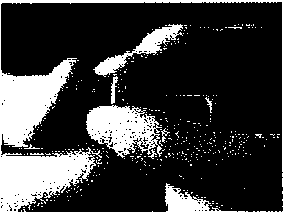 Pevně podepřete  hlavičku kolénka palcem, zatímco bílou, kulatou  část aktivační koncovky uchopte ukazováčkem a palcem.Palcem stále podpírejte kolénko a stáhněte aktivační koncovku rovně dolů. Během snímání udržujte jak koncovku, tak kolénko v jedné rovině.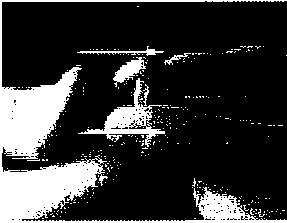 Aktivační koncovka je sejmuta v naprosto stejné rovině. NIKDY nepoužívejte pohyb ve směru nebo v protisměru hodinových ručiček pro sejmutí koncovky. Nikdy koncovkou nekruťte nebo neotáčejte během snímání.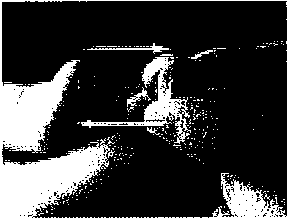 6.2Výměna baterieKolénko Endo Activator je dodáváno s jednou (1) AA alkalickou baterií.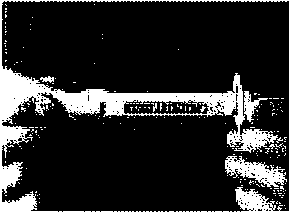 Pro sejmutí krytu pevně uchopte kontraúhlovou část kolénka jednou rukou a druhou rukou začněte otáčet nesnímatelnou částí se závitem proti směru hodinových ručiček.Rotujte částí se závitem proti směru hodinových ručiček a uvolněte bateriovou část, následně ji sejměte z kolénka. Pro výměnu použijte kvalitní lithiovou baterii.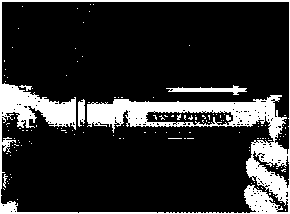 Vše uzavřete opačným postupem - na bateriovou  část nasaďte odšroubovaný  díl s Endo Activator logem, jak je uvedeno na obrázku. ZAROVNEJTE orientační značky se zářezy a dotáhněte.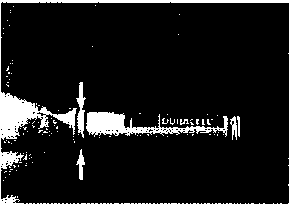 6.3Náhradní dílyBateriová částV případě poškození snímatelné bateriové části, je tuto možno objednat samostatně.Kolénková částV případě poškození zadního konce kolénkové části, je tuto možno objednat samostatně.6.4DesinfekcePro infekční kontrolu  vyberte aktivační koncovku zvolené velikosti a vyjměte z plastikového obalu. Aktivační koncovka by měla být desinfikována a vyčištěna namočením do chlornanu sodného {10%roztok) na10-15minut.DŮLEŽITÉ  UPOZORNĚNÍ: Aktivační koncovky jsou určeny pouze pro jednorázové  použití, nelze je použít opakovaně.Na celé kolénko používejte plastikový ochranný obal. Po sejmutí obalu je možno horní stranu kolénka otřít mírným čísticím přípravkem nebo desinfekcí. NENAMÁČEJTE kolénko do desinfekčního roztoku nebo neautoklávujte.7.  ZÁRUKAPředpokládaná zárukaVýrobce garantuje záruku na výrobek po dobu 1 roku od data prodeje.Jestliže dojde k nefunkčnosti přístroje kvůli špatnému materiálu či zpracování, výrobce opraví nebo vymění přístroj na své náklady.Záruka nezahrnuje produkt nebo části produktu,  které  jsou předmětem opotřebení a  je možno je považovat za spotřební materiál díky své přirozené povaze nebo že jsou vyrobeny ze silikonu.Záruka není platná v případě poškození vzniklého nesprávným použitím, špatnou údržbou nebo neautorizovaným zásahem do přístroje.Zřeknutí se zodpovědnostiVýrobce nebo autorizovaný servis není v žádném případě zodpovědný za speciální, náhodné nebo následné poškození způsobené porušením záruky, porušením kupní smlouvy, nedbalostí nebo případnou nepozorností. Tyto škody jsou bez nároku na úhradu ztráty příjmů, ztrátu  zisku, nemožnosti použití, reklamace třetích stran a nákladů na náhradní přístroj.Omezení zárukyCo není zahrnuto do záruky?•	aktivační koncovky•	ochranný obal•	poškození způsobené nesprávným použitím, zneužitím nebo nedovolenými úpravami•	běžné opotřebení včetně poškrábání, abraze, prasklin, zabarvení nebo změna barvy•	náhradní baterie**není-li produkt používán po delší dobu (dva a více týdnů), je třeba vyjmout baterii.AUTORIZOVANÝ PRODEJ V ČR ZAJIŠŤUJE FIRMA:Dentamed s.r.o, Pod Lipami 41, 130 00 Praha 3;  www.dentamed.cz; info@dentamed.cz; endodoncie@dentamed.czTelefon zdarma: Čechy: 800 149 657; Morava: 800 304 040Endospecialisti:  Čechy: Trajerová Miroslava: 724 359 918; Východní Čechy: Martin Čech: 606 810 415;Morava a Slovensko: Daniel Gurica: 602 166 533